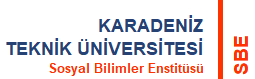 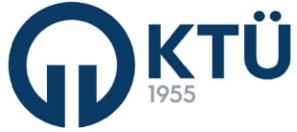                           gün.ay.202.                  SOSYAL BİLİMLER ENSTİTÜSÜ MÜDÜRLÜĞÜNEYukarıda bilgileri yazılı öğrencinin af uyum sürecinde fazladan aldığı ders/derslerin transkriptinden çıkarılması Anabilim Dalı Başkanlığımızca uygun görülmüş                                                                                                                                                          İmza                                                                                                                                            Unvanı, Adı ve Soyadı                                                                                                                                            Anabilim Dalı BaşkanıHazırlayanKontrol EdenOnaylayanEnstitü SekreterliğiEnstitü Kalite KomisyonuEnstitü Müdürü